Кто лишний? Почему?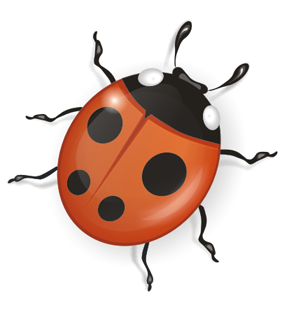 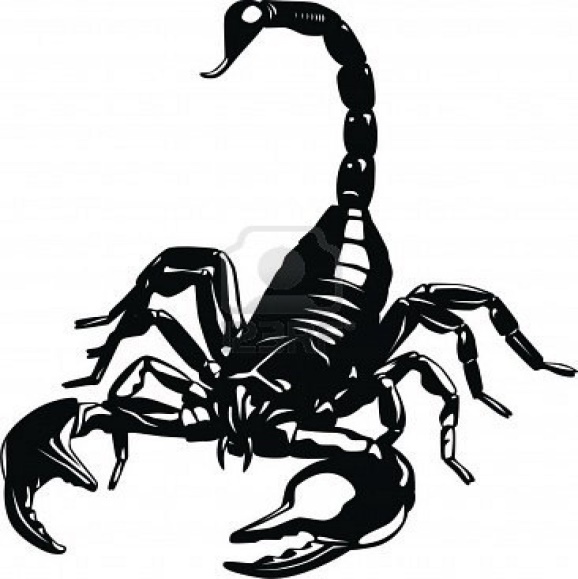 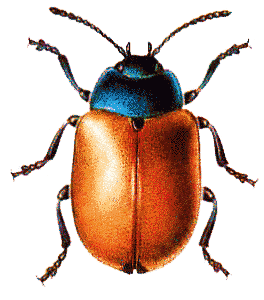 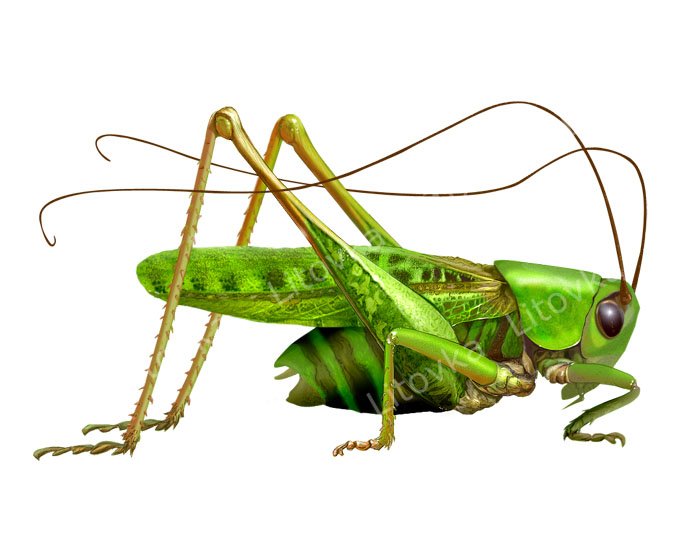 